課題三 ── 透視香港貧富差距一、參觀展區A「貧富差距數據庫」，完成以下問題。根據展品A01，何為貧富差距和貧富懸殊？貧富差距是指一個群體中，不同人士的_______________和_______________的相差程度，能夠反映社會財富分配的情况。貧富懸殊是指社會上高收入人士與低收入人士的財富，差距擴大到某個水平，出現______________________________________________________________________________。香港的貧富懸殊嚴重嗎？根據展品A06至A07，利用「堅尼系數」來解釋你的答案。根據展品A10，比較香港低收入組別與高收入組別的收入變化。自2006至2016年，香港最低收入組別與最高收入組別的收入差距愈來愈 ( 大 / 小 )；第二及第三組別的收入更面臨（增加／倒退），而第四至第十組別的收入更出現「組別愈高，增幅愈大」的現象，可見，香港的貧富差距愈來愈 ( 大 / 小 )。二、參觀展區B「貧富體驗館」，完成以下問題。根據展品B01的動畫，完成以下配對題。根據展品B01的影片，貧窮人口可能面對甚麼困難？____________________________________________________________________________________________________________________________________________________________________根據展品B01的影片，解釋跨代貧窮出現的原因。根據展品B03，回答以下問題。2020年，政策介入前本港貧窮率為________%，貧窮人口約為______________人；政策介入後，貧窮率為________%，貧窮人口約為______________人。三、參觀展區C「扶貧資料館」，完成以下問題。根據展品C01，回答以下問題。貧富懸殊嚴重時，對政府的施政及營商環境是有影響的。如果市民收入差距愈來愈大，等到經濟衰退時，社會便會出現__________________和_________________的情緒。如果問題持續，會使政府施政_______________，甚至可能令本港營商環境變 ( 好 / 差 )。根據展品C02至C09及就你所知，完成以下分類題。(1)政府措施________、________、________    (2)組織措施________、________、________解釋政府政策介入後對本港貧窮率的影響。____________________________________________________________________________________________________________________________________________________________________________________________________________________________________________________________________________________________________________________________________________________________________________________________________________________________________________________________________________________________________________利用展品C10至C12，指出個人可以怎樣協助扶貧，並簡單說說參與扶貧工作使個人成長有甚麼得着。組別住戶每月收入中位數(港元)住戶每月收入中位數(港元)收入變化組別2006年2016年收入變化第一(最低)3,290增加 ____________ 元第十(最高)106,700增加 ____________ 元(1)絕對貧窮_____A. 個人或家庭的收入，雖能維持其生存條件，但無法滿足在當地社會中被認為是最基本的其他生活需求。(2)相對貧窮_____B. 人無法負擔維持個人或家庭生計中，必不可少的食物、物品和服務。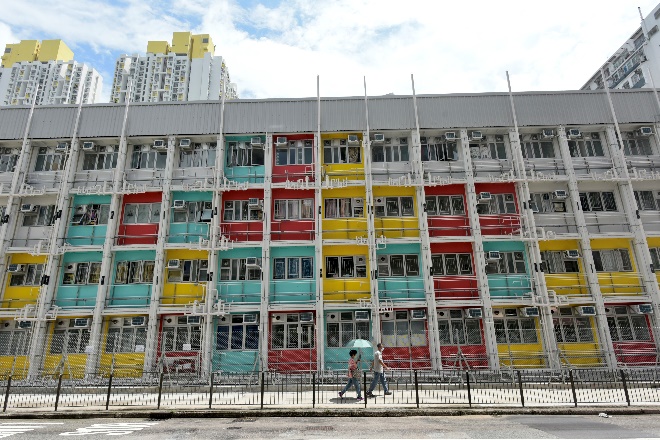 A. 建造過渡性房屋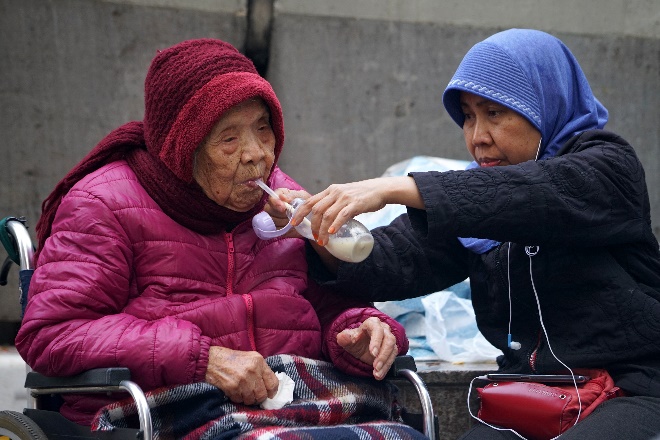 B. 提供長者生活津貼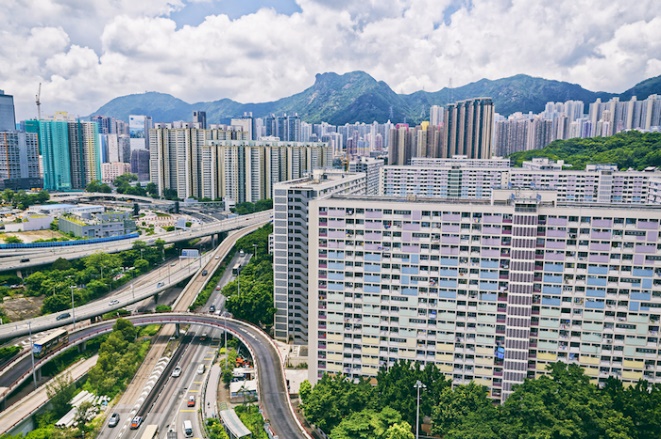 C. 興建公共房屋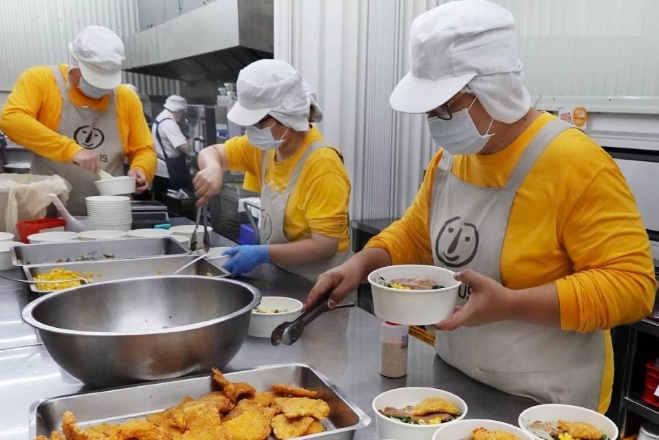 D. 開設社企顧用傷健人士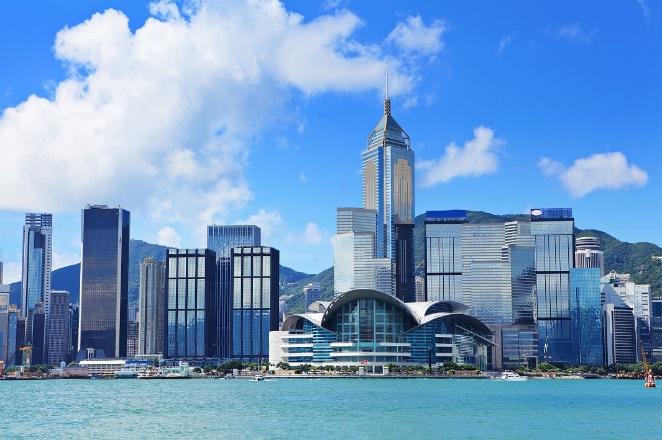 E. 提供稅務寬減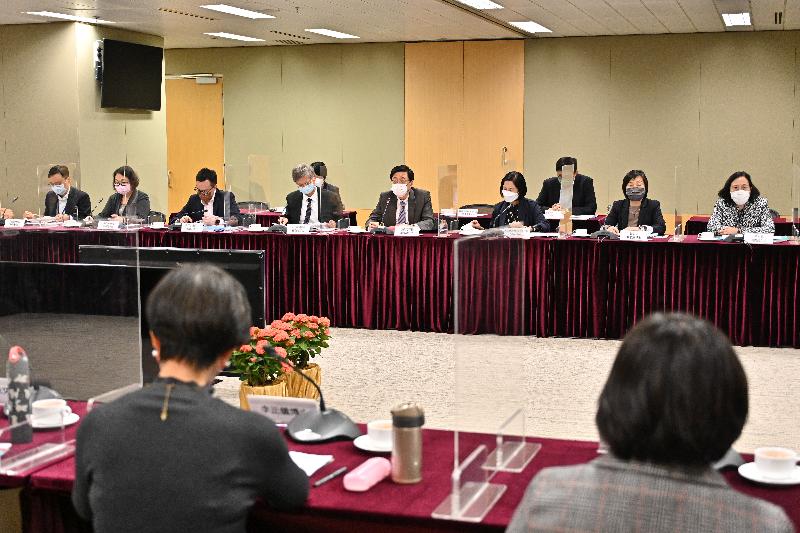 F. 就扶貧工作提出意見